关于遴选优秀本科生参加2020年美国（国际）大学生数学建模竞赛（MCM/ICM）的通知各相关学院:为了提高大学生的综合素质，培养学生的创新意识及运用数学方法和计算机技术解决实际问题的能力，经研究决定，我校将遴选优秀本科生参加“2020年美国（国际）大学生数学建模竞赛（MCM/ICM）”,现将我校有关竞赛事项通知如下:一、遴选条件1.具有较强的时间观念和组织纪律性、愿意服从竞赛管理；2.具备自学能力、愿意吃苦耐劳；3.具有团队合作精神和较强的交流能力；优先考虑具备以下条件之一者:4.参加过全国大学生数学建模竞赛、或ACM程序设计、或全国大学生英语竞赛,并获得校级及以上级别奖。二、报名、集训及竞赛时间报名时间：2019年12月26日—2020年1月8日；集训时间：2020年1月11日—2020年1月15日；2020年2月10日—2020年2月13日；集训地点：静远楼（9#楼）505；竞赛时间：2020年2月14日06:00—2月18日09:00（北京时间） 。三、报名要求请各相关学院组织优秀本科生报名参赛，其中要求数统学院至少报名20人、敬文书院至少报名20人、物电学院至少报名10人、智慧学院（计算机科学与技术专业）报名3人、机电学院报名2人，其余学院报名人数不超过2人，并将报名表（见附件）于2020年1月8日下午5点前发送至邮箱944054970@qq.com，联系人：刘老师，联系电话：0516-83403043。特别提醒：1. 参加集训的同学不交任何培训费用，但务必提前办理假期留宿手续。2. 所有报名参赛同学务必于2020年1月11日上午8:30到静远楼505集中！附件：2020年美国大学生数学建模竞赛报名汇总表.xlsx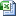                                            教务处数学与统计学院2019年12月25日